2018 Kilkenny Creative Ireland ProgrammeTwenty cultural initiatives received funding from the Kilkenny Creative Ireland Programme in 2018.Cruinniú na nÓg (National Day of Creativity for Young People 23rd June 2018)Children’s Cultural Workshops (Kilkenny County Library Service) http://www.kilkennylibrary.ie/eng/Whats_On/Criunniu-na-nOg-Kilkenny-Programme.pdfChildren’s Theatre Workshops(Barnstorm Theatre Company)Mini Craft Village (Design & Craft Council of Ireland) https://www.craftinireland.com/events/details/craft-village-for-cruinniu-na-n0gDecade of CentenariesA programme of commemoration relating to the significant events in Irish history that took place between 1912 and 1922.Lá na mBan (Kilkenny Archaeological Society project to find the Kilkenny women who opposed conscription in 1918 and tell their stories) Further information at http://kilkennyarchaeologicalsociety.ie/library/la-na-mban-project/Creative IrelandBookville: Children’s Book Festival  http://www.bookvillekilkenny.com/Reader in Residence: Christmas memory initiative as part of YulefestWhispering Fields: A short film about field names in County KilkennyChildren’s cultural workshops: Fairy Tale Festival, Woodstock Gardens http://www.kkccc.ie/2018/07/04/childrens-fairytale-festival/Rhyme Rag Ensemble: Publication from youth poetry groupCounty Kilkenny Oral Heritage Audit. http://kilkennyheritage.ie/2018/06/can-you-help-us-with-kilkennys-oral-heritage-audit/Stories from Waterways: A short film about the River BarrowBealtaine: Festival for Older People https://www.kilkennycoco.ie/eng/Publications/Council_News/Bealtaine-Brochure-2018.pdfMórbhileog Chill Chainnigh:  Literary Broadsheet as gaeilgeThe Big Chapel: One County, One Book workshops http://www.kilkennylibrary.ie/eng/Whats_On/One-County-One-Book-The-Big-Chapel-2018.htmlThe Breadwinner Exhibition: Interactive multimedia collaborative exhibition between Cartoon Saloon and the Butler Gallery http://www.butlergallery.com/the-breadwinner-exhibition/Bring Your Own Chair: Artist residency looking to reclaim public space in rural towns and villages across counties Kilkenny, Wexford and Waterford https://callanworkhouseunion.com/project/bring-your-own-chair/Mná na hÉireann – 1918-2018: Lectures and presentations on the changing lives and roles of Mná na hÉireann in the early years of the 20th centuryCitizen Science Biodiversity Programme: Recording Kilkenny’s BiodiversityCultural Fringe at Graiguenamanagh Town of Books     https://www.facebook.com/IrelandsBooktown/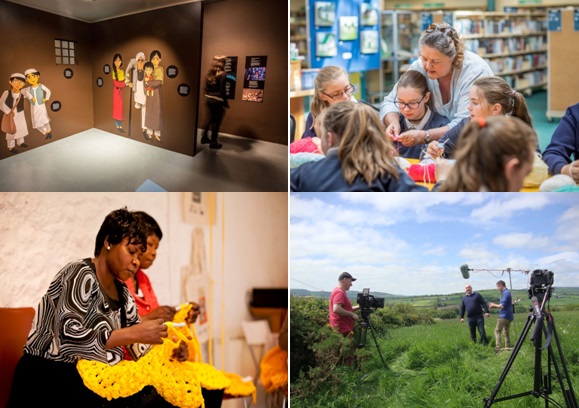 A selection of photos from Creative Ireland funded events in KilkennyTo find out more about the Kilkenny Creative Ireland events go to https://creative.ireland.ie/en/events?county=25